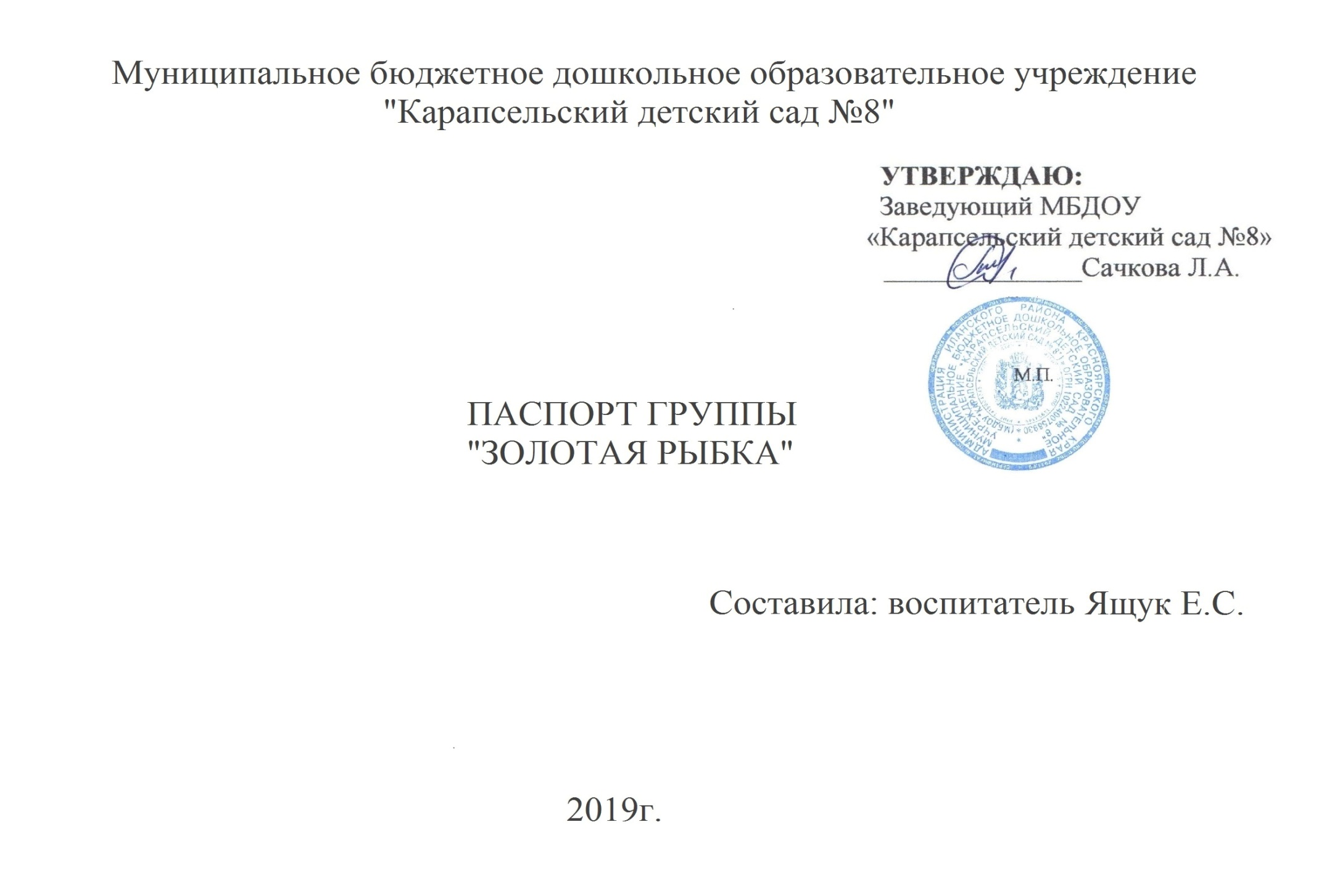 Паспорт подготовительной группы«Золотая рыбка»      Детский сад работает по программе дошкольного образования  МБДОУ «Карапсельский детский сад № 8», разработанной на базе основной образовательной программы дошкольного образования «От рождения до школы» под редакцией  Н.Е. Вераксы, Т.С Комаровой, М.А. Васильевой. ЦЕЛИ И ЗАДАЧИ:      Целью программы является всестороннее развитие личности ребенка,  готовой к социальной адаптации в современном обществе, с учетом его физического и психического развития, а так же индивидуальных возможностей, способностей и интересов.       Данная цель конкретизируется в системе задач:· охрана жизни и укрепление здоровья детей;· обеспечение своевременного развития ребенка по всем направлениямреализации основной образовательной программы;· осуществление своевременной диагностики и коррекции развитияребенка;· приобщение детей к общечеловеческим ценностям;· взаимодействие с семьей для обеспечения полноценного развитияличности;Реализация основной образовательной программы дошкольного образования:        Организация образовательного процесса строится на основе учебного плана, разработанного в соответствии с содержанием образовательных программ, и регламентируется  режимом организации деятельности   детей.        Цели и задачи ООПДО раскрывают свое содержание в таких образовательных областях как «Социализация», «Труд», «Познание», «Коммуникация», «Чтение художественной литературы», «Художественное творчество», «Музыка», «Физическая культура» «Здоровье» «Безопасность».Длительность условного учебного часа 25 -30 минут Паспортоснащенности группы «Золотая рыбка» Групповое помещение, предназначенное для организации образовательной деятельности с воспитанниками.Функциональное использование группового помещенияпроведение совместной деятельности воспитателя с детьмипроведение индивидуальной работысамостоятельная детская деятельностьПредельная наполняемость группового помещения – 23 человекаВиды деятельностиСоздание условий по ведущим направлениям развития и образования детейСоциально – коммуникативное развитиеФизическое развитиеРечевое развитиеХудожественно – эстетическое развитиеПознавательное развитиеПеречень оборудования для группового помещения (раздевальной, туалетной, групповой комнат)	№ п/пНаименование оборудованияКоличествоОборудование туалетной комнатыОборудование туалетной комнатыЗона умывальнаяЗона умывальная1.Детский умывальник4Взрослый умывальник12.Унитаз детский43.Душевой поддон-ванна с доступом к нему для проведения закаливающих процедур14.Полотеничница  напольная 5-ти секционная с промаркированными ячейками для полотенец.45.Зеркало46.Туалетные принадлежности-мыльницы38.Таз для мытья игрушек19.Шкаф хозяйственный 210.Ведро для мусора4Оборудование раздевальной комнатыОборудование раздевальной комнаты11.Шкаф 4-секционный с крючками для верхней одежды и тумбой для обуви детей с индивидуальными ячейками-полками для головных уборов, 3-секционный с крючками для верхней одежды и тумбой для обуви детей с индивидуальными ячейками-полками для головных уборов,5112.Стол журнальный113.Зеркало114.Скамейки (желтые)4Учебно-методические материалыУчебно-методические материалы15.Стенд216.Стаканчик для карандашей	117.Подставка для раскрасок 1Оборудование моечной комнатыОборудование моечной комнаты18.Стол раздаточный119.Стол для грязной посуды120.Настенный ящик для посуды221.Раковина для мытья посуды222.Сушилки для посуды223.Стул взрослый224.Полка для моечных средств1Оборудования групповой комнатыОборудования групповой комнатыОборудования групповой комнаты25.Стул детский2326.Стол детский прямоугольный527.Жалюзи528.Стенка (беленый дуб) 129.Тумбочка беленый дуб 130.Шкаф для игрушек  (беленый дуб) 6 полок131.Шкаф для конструктора цветной 8 секций132.Стол для рисования 133.Комплект мягкой мебели (диван + два кресла)134.Стол пластмассовый 135.Стульчики пластмассовые 436.Корзины передвижные  на колесиках 4-секционные 237.Шкаф пластмассовый (Медвежонок) для конструктора138.Столик туалетный для парикмахерской (беленый дуб)139.Парикмахерская (пластмасса)140.Уголок для физкультуры (шведская стенка)141.Кроватка для кукол деревянная (беленый дуб)142.Гладильная доска (розовая)143.Интерактивная доска 144.Музыкальный центр145.Удлинитель 10 м.146.Ковер247.Коврик маленький248.Корзина для конструктора большая (ткань)149.Контейнеры для конструктора 350.Контейнер для природного материала451.Стаканчики  для салфеток452.Уголок природы153.Магнитная доска154.Кубы мягкие1255.Вешалка металлическая 156.Стенд ПДД (баннер)157.Подиум для театральных преставлений 1Оборудование спальной комнатыОборудование спальной комнатыОборудование спальной комнаты58.Раскладушки 2359.Шкаф для постельного белья  по 10 ячеек360.Занавески361.Одеяла утепленные20Перечень игровых материалов по основным направлениям развития ребёнкаПеречень игровых материалов по основным направлениям развития ребёнкаПознавательное развитие             НаименованиеКоличествоДоски – вкладыши рамки вкладыши со сложными составными формами (4-8 частей)2Развивающие игры на плоскостное моделирование: «Танграм», «Колумбово яйцо» и др.6Н/И «Фигуры»1Н/и «Собери животных»2Мозаика (цветная, крупная и мелкая) с разной степени сложности3Игры-головоломки            4Действующие модели транспортных средств (механические, заводные)7Домино с картинками1Шашки 2Шахматы 1Линейки20Коллекция листьев111Набор для экспериментирования с песком111Набор для экспериментирования с водой111Касса букв 141414Конструктор (железный, деревянный, пластмассовый)161616Набор картинок для  классификации:Транспорт;Виды животных;Виды растений;Мебель;Овощи и фрукты; и др.По 1 набору каждой тематикиПо 1 набору каждой тематикиПо 1 набору каждой тематикиЛото 444Наборы парных картинок на соотнесение: «найди отличия», «что перепутал художник»111Разрезные сюжетные картинки (6-8 частей)111Набор карточек с изображением знаков дорожного движения222Набор карточек с символами погодных явлений222Уголок уединения «Домик настроения»111Наборы карточек с цифрами232323Настенный календарь111Набор карточек с изображением количества предметов (с1 до 10)222Набор кубиков с цифрами222Набор: доска магнитная настольная с комплектом цифр, букв111Социально-коммуникативное развитие: играСоциально-коммуникативное развитие: играСоциально-коммуникативное развитие: играСоциально-коммуникативное развитие: играНабор кукол: семьяНабор кукол: семьяНабор кукол: семья6Куклы маленькие (пупсы)Куклы маленькие (пупсы)Куклы маленькие (пупсы)1Наборы мелких фигурок: домашние и дикие животные, животные жарких стран и др.Наборы мелких фигурок: домашние и дикие животные, животные жарких стран и др.Наборы мелких фигурок: домашние и дикие животные, животные жарких стран и др.33Набор чайной посуды(средний)Набор чайной посуды(средний)Набор чайной посуды(средний)2Набор кухонной посуды(средний)Набор кухонной посуды(средний)Набор кухонной посуды(средний)2Набор чайной посуды (мелкий)Набор чайной посуды (мелкий)Набор чайной посуды (мелкий)2Набор медицинских принадлежностейНабор медицинских принадлежностейНабор медицинских принадлежностей1Набор  принадлежностей для игры в «Магазин»Набор  принадлежностей для игры в «Магазин»Набор  принадлежностей для игры в «Магазин»1Чековая кассаЧековая кассаЧековая касса2Телефон (разные)Телефон (разные)Телефон (разные)1Часы Часы Часы 1Кухня детская пластиковаяКухня детская пластиковаяКухня детская пластиковая1Автомобили разного назначения (средних размеров)Автомобили разного назначения (средних размеров)Автомобили разного назначения (средних размеров)7Автомобили мелкие Автомобили мелкие Автомобили мелкие 6Набор железная дорога (деревянный) мелкая, сборно-разборнаяНабор железная дорога (деревянный) мелкая, сборно-разборнаяНабор железная дорога (деревянный) мелкая, сборно-разборная1Набор муляжей фруктов и овощейНабор муляжей фруктов и овощейНабор муляжей фруктов и овощей2Инструменты «Мастерская Самоделкина»Инструменты «Мастерская Самоделкина»Инструменты «Мастерская Самоделкина»2Настольно-печатные игрыНастольно-печатные игрыНастольно-печатные игры40Складная ширма-рамаСкладная ширма-рамаСкладная ширма-рама1Контейнер с мелкими предметами-заместителямиКонтейнер с мелкими предметами-заместителямиКонтейнер с мелкими предметами-заместителями1Социально-коммуникативное развитие: трудСоциально-коммуникативное развитие: трудСоциально-коммуникативное развитие: трудСоциально-коммуникативное развитие: труд Знаковый модельный материал (алгоритм одевания-раздевания) Знаковый модельный материал (алгоритм одевания-раздевания) Знаковый модельный материал (алгоритм одевания-раздевания)1Фартук для дежурныхФартук для дежурныхФартук для дежурных2СовокСовокСовок1ЩеткаЩеткаЩетка1СалфеткиСалфеткиСалфетки15ЛейкаЛейкаЛейка1Клеенка Клеенка Клеенка 3Социально-коммуникативное развитие: безопасностьСоциально-коммуникативное развитие: безопасностьСоциально-коммуникативное развитие: безопасностьСоциально-коммуникативное развитие: безопасностьНабор картинок:«Пожарная безопасность»«Безопасность на улице»«Безопасность в доме»«Безопасность на дороге»Набор картинок:«Пожарная безопасность»«Безопасность на улице»«Безопасность в доме»«Безопасность на дороге»Набор картинок:«Пожарная безопасность»«Безопасность на улице»«Безопасность в доме»«Безопасность на дороге»1111Плакат настенныйПлакат настенныйПлакат настенный2Макет проезжей частиМакет проезжей частиМакет проезжей части1Жезл полицейскогоЖезл полицейскогоЖезл полицейского1Речевое развитиеРечевое развитиеРечевое развитиеРечевое развитиеНабор предметных картинок по темамНабор предметных картинок по темамНабор предметных картинок по темамПо 1Набор сюжетных картинокНабор сюжетных картинокНабор сюжетных картинок2Д/и  «Кубики» (русские народные сказки)   Д/и  «Кубики» (русские народные сказки)   Д/и  «Кубики» (русские народные сказки)   1Знаковый модельный материал ( многозначные слова, расставь буквы правильно, расставь буквы по порядку, составь предложения по схеме)Знаковый модельный материал ( многозначные слова, расставь буквы правильно, расставь буквы по порядку, составь предложения по схеме)Знаковый модельный материал ( многозначные слова, расставь буквы правильно, расставь буквы по порядку, составь предложения по схеме)15Лото с буквамиЛото с буквамиЛото с буквами2Художественно-эстетическое развитиеХудожественно-эстетическое развитиеХудожественно-эстетическое развитиеХудожественно-эстетическое развитиеИллюстрации разных видов искусства (натюрморт, живопись)Иллюстрации разных видов искусства (натюрморт, живопись)11ТрафаретыТрафареты1515Книжки-раскраскиКнижки-раскраски1414БумагаБумагаНа каждогоНа каждогоАкварельные краскиАкварельные краскиНа каждогоНа каждогоНабор фломастеровНабор фломастеровНа каждогоНа каждогоНабор цветных карандашей (24 цв)Набор цветных карандашей (24 цв)На каждогоНа каждогоКарандаши графитныеКарандаши графитныеНа каждогоНа каждогоСвечаСвечаНа каждогоНа каждогоНабор цветного и белого мелаНабор цветного и белого мелаНа каждогоНа каждогоКисти круглые, беличьиКисти круглые, беличьиНа каждогоНа каждогоПалитра для смешивания красокПалитра для смешивания красокНа каждогоНа каждогоСтаканчики для водыСтаканчики для водыНа каждогоНа каждогоСалфетки из ткани для промывания кистиСалфетки из ткани для промывания кистиНа каждогоНа каждогоГубка для тонирования бумагиГубка для тонирования бумагиНа каждогоНа каждогоЗубная щетка для набрызгаЗубная щетка для набрызгаНа каждогоНа каждогоБумажные салфеткиБумажные салфеткиНа каждогоНа каждогоДоска для лепкиДоска для лепкиНа каждогоНа каждогоСтекиСтекиНа каждогоНа каждогоПластилин Пластилин На каждогоНа каждогоКартонКартонНа каждогоНа каждогоНабор ниток, пуговиц, бусин для оформления работНабор ниток, пуговиц, бусин для оформления работНа каждогоНа каждогоПластмассовые крышки Пластмассовые крышки На каждогоНа каждогоНабор цветной бумагиНабор цветной бумагиНа каждогоНа каждогоБумага писчаяБумага писчаяНа каждогоНа каждогоКлей карандашКлей карандашНа каждогоНа каждогоНожницы с тупыми концамиНожницы с тупыми концамиНа каждогоНа каждогоКонтейнер для хранения ножницКонтейнер для хранения ножницНа каждогоНа каждогоСалфетки  (тряпочки) для приклеиванияСалфетки  (тряпочки) для приклеиванияНа каждогоНа каждогоФайлы  (коробка) для хранения обрезков бумагиФайлы  (коробка) для хранения обрезков бумаги11Подносы для форм и обрезков бумагиПодносы для форм и обрезков бумагиНа каждогоНа каждогоВедро для мусораВедро для мусора11Конструктор «Лего»Конструктор «Лего»22Набор цветной бумаги и картонаНабор цветной бумаги и картонаНа каждогоНа каждогоПриродный материал (шишки, желуди, береста, мох, орехи)Природный материал (шишки, желуди, береста, мох, орехи)В достаточном количествеВ достаточном количествеБумажные коробки, катушки, пробки, пластиковые бутылкиБумажные коробки, катушки, пробки, пластиковые бутылки11